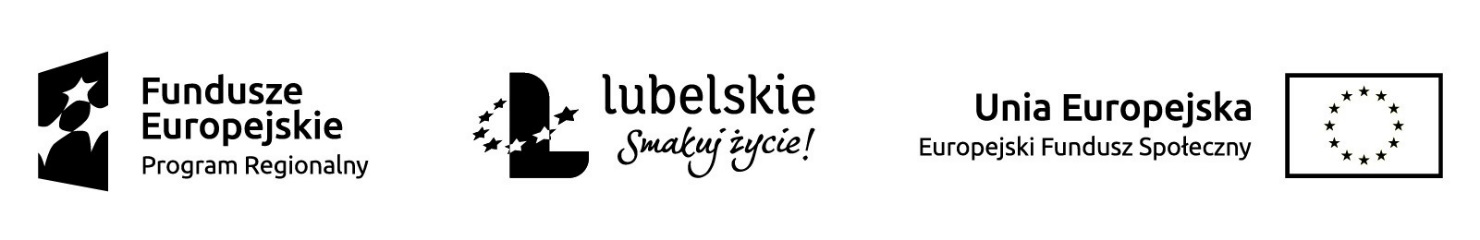 OGŁOSZENIE O KONKURSIE OFERTY( Nr SP ZOZ.IX.ZP- 1133/8/2017) Samodzielny Publiczny Zakład Opieki Zdrowotnej21-200 Parczew, ul. Kościelna  136  TEL. 83/ 355-21-02,  FAX  83/ 355-21-00ogłasza konkurs ofert na zawarcie umowy o udzielenie zamówienia na świadczenia zdrowotne w zakresie profilaktyki i diagnostyki jelita grubego w powiecie parczewskim w ramach Regionalnego Programu Operacyjnego Województwa Lubelskiego na lata 2014-2020 w zakresie Osi Priorytetowych 9 - 12 RPO WL 2014-2020, 10 Adaptacyjność przedsiębiorstw i pracowników do zmian, Działania 10.3 Programy polityki zdrowotnej.Czas trwania umowy -  od daty jej zawarcia do  31.12.2018r.Termin rozpoczęcia udzielania świadczeń zdrowotnych :  03.10.2017 r.Data ogłoszenia konkursu:  19.09.2017.r. Materiały   informacyjne   i  szczegółowe  warunki  konkursu,   zawierające   formularz  oferty i  projekt umowy w załączniku. Ofertę należy przesłać lub złożyć w zamkniętych kopertach w formie pisemnej na formularzach  proponowanych  przez  Udzielającego  Zamówienia,  do  dnia  03.10.2017 r., do godz. 11.00,  w  Sekretariacie  Samodzielnego Publicznego  Zakładu  Opieki Zdrowotnej w  Parczewie , ul. Kościelna 136.Otwarcie ofert  odbędzie  się  w  siedzibie  Udzielającego  Zamówienia w dniu  03.10.2017 r.  o godz. 12.00 (sala konferencyjna przy  Sekretariacie Dyrekcji ).Termin związania ofertą  -  30 dni od daty upływu terminu do składania ofert. Miejsce i  termin  rozstrzygnięcia  konkursu -  Samodzielny  Publiczny  Zakład Opieki  Zdrowotnej w  Parczewie,  do 14  dni  od upływu terminu składania ofert.Podpisał:DyrektorSamodzielnego PublicznegoZakładu Opieki Zdrowotnejw Parczewiemgr Janusz Hordejuk